   		Obec Rádlo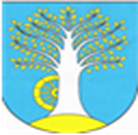 vyhlašujevýtvarnou soutěž pro děti i dospělé na téma„nejkrásnější kresba objektu či zajímavého místa Rádla“Vítězný obrázek bude otištěn na vánoční přání obce PF 2018.Všechna ostatní díla budou vystavena v KD v rámci akce „Vítání adventu“.Podepsané obrázky (nejlépe ve formátu A3) odevzdávejte do 15.11.2017 na Obecní úřad.Více informací na tel. 734839868